Topic 2 – The Periodic TableLesson 3 – Group Names and Their Properties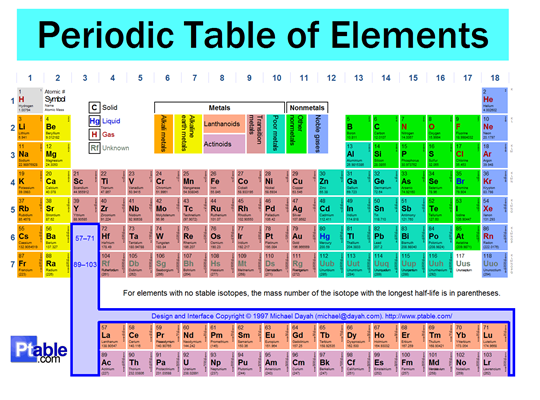 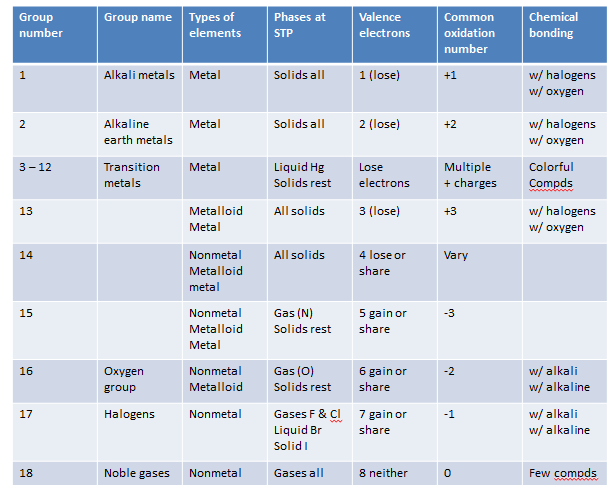 Selected PropertiesVery Reactive Elements		Group 1 Alkali MetalsGroup 2 Alkaline Earth MetalsFluorineMost Reactive MetalFranciumMost Reactive NonmetalFluorineNaturally Radioactive ElementsAll elements from atomic number 83 and aboveMonatomic (One-atom) ElementsGroup 18 (noble gas) elementsDiatomic (Two-atom) ElementsFluorineChlorineBromineIodineHydrogenNitrogenOxygenElement with a Double BondOxygenElemenet with a Triple BondNitrogenElements that Form Colorful CompoundsTransition Elements (Groups 3 – 12)Allotropes – different molecular forms of an element in the solid stateHave different physical properties and different chemical properties and reactivityOxygen allotropes – O2, O3 (ozone)Carbon allotropes – diamond, graphite, fullerinePhosphorus allotropes – black, red, white